Name: Prof. Ashwini V Sadlapurkar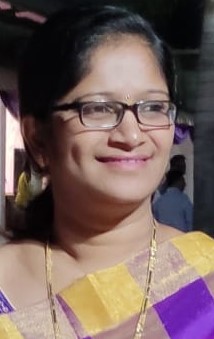 Designation:  Assistant ProfessorQualification: MSc, (Ph D*)Age: 35Experience: 12Email Id:  ashwinisadlapurkar@orchidengg.ac.inArea of Interest: Solvent ExtractionPublications:
1. International Conference: 
2. National Conference:
3. International Journal: 02
4. National Journal: Subject Taught:
1. Engg Chemistry
2. Environment Engg.
Awards & Recognition: 
Best teacher award in the year 2021Achievements:
Conferences / STTP / Workshops
Conference-02STTP- 10Workshops- 05Committee Member:
1) Hostel RectorProfessional Memberships: 
 